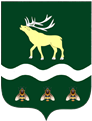 АДМИНИСТРАЦИЯЯКОВЛЕВСКОГО МУНИЦИПАЛЬНОГО РАЙОНА ПРИМОРСКОГО КРАЯ ПОСТАНОВЛЕНИЕ Об установлении расходного обязательства на приобретение материалов для нужд муниципального казенного учреждения «Межпоселенческая библиотека» Яковлевского муниципального района В соответствии с Бюджетным кодеком Российской Федерации, Федеральным законом от 06 октября 2003 года №131-ФЗ «Об общих принципах организации местного самоуправления в Российской Федерации», постановлением Администрации Приморского края от 27 декабря 2019 года №936-па «Об утверждении государственной программы Приморского края «Развитие культуры Приморского края на 2020-2027 годы», на основании Устава Яковлевского муниципального района, Администрация Яковлевского муниципального районаПОСТАНОВЛЯЕТ:Установить, что расходы на приобретение материалов для нужд муниципального казенного учреждения «Межпоселенческая библиотека» Яковлевского муниципального района на условиях софинансирования из краевого бюджета Приморского края являются расходным обязательством Администрации Яковлевского муниципального района.Определить муниципальное казенное учреждение «Управление культуры» Яковлевского муниципального района в лице директора Костенко С.В. главным распорядителем бюджетных средств Яковлевского муниципального района на приобретение материалов на нужды муниципального казенного учреждения «Межпоселенческая библиотека» Яковлевского муниципального района за счет средств субсидии из краевого бюджета бюджетам муниципальных образований  на государственную поддержку муниципальных учреждений культуры, находящихся на территории сельских поселений.Контроль исполнения настоящего постановления возложить на заместителя главы Администрации Яковлевского муниципального района Лисицкого С.В.       И.о. главы района – главы Администрации       Яковлевского муниципального района		                    А.А. Коренчукот06.08.2020с. Яковлевка№382-па